Тема 4 КАЧЕСТВО И КОНКУРЕНТОСПОСОБНОСТЬ ПРОДУКЦИИ Качество продукции. Управление качеством продукции Качество продукции – это совокупность свойств продукции, обусловливающих ее пригодность удовлетворять определенные потребности в соответствии с ее назначением.  Свойства продукции количественно выражаются в показателях качества: Показатели назначения – характеризуют параметры продукции, определяющие основные функции, для выполнения которых она предназначена, и обуславливают область ее применения (напряжение и мощность электроприбора; масса и габаритные размеры изделия; концентрация и содержание примесей и др.); Показатели надежности - характеризуют свойство изделия выполнять заданные функции, сохраняя при этом свои эксплуатационные показатели в заданных пределах в течение требуемого промежутка времени или требуемой наработки. Надежность – комплексное качество, характеризуемое следующими составляющими свойствами: безотказность, долговечность; Показатели безопасности – характеризуют свойства изделия, гарантирующие безопасность человека и других объектов при его эксплуатации, обслуживании, транспортировании и хранении; Эргономические показатели – характеризуют приспособленность изделия к эксплуатации: гигиенические (освещенность, температура, влажность), антропометрические (соответствие конструкции размерам тела человека), психофизиологические (соответствие силовым, скоростным, зрительным, слуховым и прочим возможностям человека); Эстетические показатели – характеризуют художественную выразительность, рациональность формы, целостность композиции, соответствие моде и т.д.; Показатели транспортабельности – характеризуют пригодность продукции к транспортным операциям; Экологические показатели – характеризуют уровень вредных воздействий на окружающую среду, возникающих при эксплуатации или потреблении продукции: количество вредных примесей, выбрасываемых в окружающую среду; вероятность выбросов вредных частиц, газов, излучений и т.п.; Показатели стойкости к внешним воздействиям: пылезащищенность, влагозащищенность, водонепроницаемость, ударопрочность, вибропрочность, устойчивость к воздействию внешнего магнитного поля и т.п. В современных условиях стало недостаточным контролировать качество конечного продукта и отдельных составляющих производственного процесса. Необходимым условием выживания в конкурентной борьбе стало создание системы качества, охватывающей все стадии производства, которые оказывают влияние на качество готового изделия: от заключения контракта с поставщиками материалов до сбыта готовой продукции. Реализация политики в области качества происходит через сформированную систему качества, главной функцией которой является управлением качества.  Управление качеством продукции – это взаимосвязанный комплекс мер по установлению, обеспечению и поддержанию необходимого уровня качества продукции при ее разработке, производстве и эксплуатации или потреблении, осуществляемых путем систематического контроля качества и целенаправленного воздействия на условия и факторы, влияющие на качество продукции. Управление качеством продукции должно осуществляется системно, т.е. на предприятии должна функционировать система управления качеством продукции.  В настоящее время широкое распространение получили стандарты ИСО серии 9000, в которых отражен международный опыт управления качеством. Эта система представляет собой систему качества, включающую обеспечение, улучшение и управление качеством. Она включает одиннадцать этапов:  - маркетинг;  – проектирование и разработка продукции;  – материально-техническое снабжение;  - подготовка и разработка производственной программы;  – изготовление;  – контроль, проведение испытаний;  – упаковка и хранение;  – реализация;  – монтаж и эксплуатация;  10 – техническое обслуживание;  11 – утилизация.  Действие системы качества распространяется на все этапы жизненного цикла продукции, образуя так называемую петлю качества. «Петля качества» - модель взаимозависимых видов деятельности, влияющих на качество на различных стадиях – от определения потребностей до оценки их удовлетворения (рис. 1). 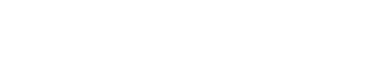 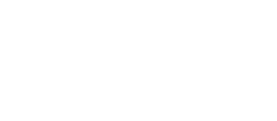 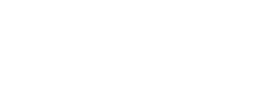 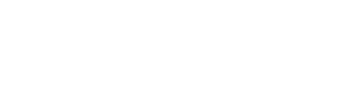 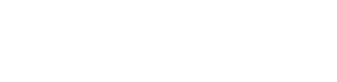 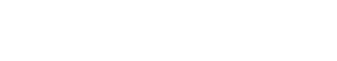 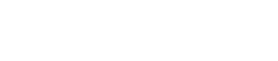 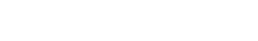 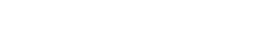 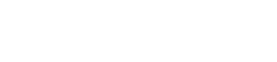 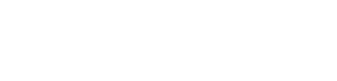 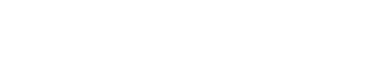 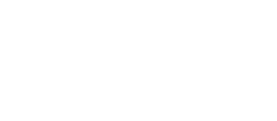 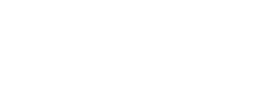 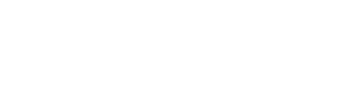 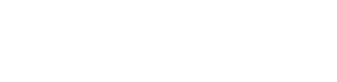 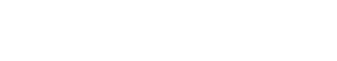 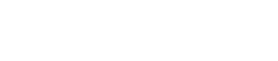 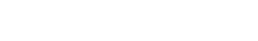 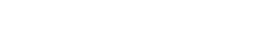 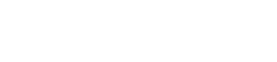 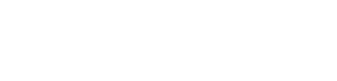 Рисунок 1 - «Петля качества» на предприятии Государственная система управления качеством продукции в Российской Федерации включает в себя: Законы и нормативные акты, регламентирующие права и обязанности производителей и потребителей продукции в объеме разработки, создания, реализации и эксплуатации (потребления) продукции; Государственную систему стандартизации; Государственную систему надзора за соблюдением стандартов и состоянием измерительной техники; Государственную статистическую отчетность предприятий по качеству продукции; Заводские (внутрифирменные) системы управления качеством продукции. Стандартизация и сертификация продукции Стандартизация - это деятельность, направленная на разработку и установление требований, норм, правил, характеристик как обязательных для выполнения, так и рекомендуемых, обеспечивающая право потребителя на приобретение товаров надлежащего качества за приемлемую цену, а также право на безопасность и комфортность труда. Деятельность в области стандартизации в России регламентируется законом РФ «О стандартизации». Нормативным документом по стандартизации является стандарт. Стандарт - нормативный документ, разработанный на основе согласия, утвержденный признанным органом, направленный на достижение оптимальной степени упорядочения в определенной области. В стандарте устанавливаются для всеобщего и многократного использования общие принципы, правила, характеристики, касающиеся различных видов деятельности или их результатов. Стандарт устанавливает основные требования к качеству продукции. Стандарты разделяются на: основополагающие, на продукцию, на услуги, на процессы, на методы контроля (испытаний, анализа). Управление качеством продукции осуществляется на основе: государственных, международных, отраслевых стандартов и стандартов предприятий. В РФ используют следующие стандарты: ГОСТ- государственный стандарт ОСТ- отраслевые стандарты ТУ- технические условия СТП- стандарты предприятий и объединений СТО- стандарты научно-технических обществ Сертификация – это документальное подтверждение соответствия продукции определенным требованиям, конкретным стандартам или техническим условиям. Сертификация осуществляется независимыми от изготовителя или продавца органами, аккредитованными соответствующими министерствами и ведомствами. Сертификация призвана защитить потребителя от некачественной и опасной продукции, предоставлять достоверную, объективную и точную информацию об ее качестве.  Основой сертификации продукции в Российской Федерации является Система сертификации ГОСТ Р Госстандарта России. Обязательная сертификация осуществляется на основании законов и законодательных положений и обеспечивает доказательство соответствия товара требованиям технических регламентов, обязательным требованиям стандартов. Добровольная сертификация проводится по инициативе юридических или физических лиц на договорных условиях между заявителем и органом по сертификации. Качество программного обеспечения (ПО) является предметом стандартизации. Согласно ГОСТ 2844-94 качество ПО есть совокупность свойств (показателей качества) ПО, которые обеспечивают его способность удовлетворять потребности заказчика в соответствии с его назначением. Сертификация программного обеспечения - это подтверждение соответствия показателей надежности, мобильности, эффективности, корректности и других его характеристик, а также заявленных свойств требованиям нормативных документов (например, в соответствии с ГОСТ 28195-89 или ГОСТ Р ИСО/МЭК 9126-93).  Результатом положительных испытаний ПО является сертификат соответствия - документ, выданный по правилам системы сертификации для подтверждения соответствия сертифицированной продукции установленным требованиям.  Конкуренция, конкурентоспособность продукции Конкуренция – это соперничество, соревнование между товаропроизводителями на рынке за более выгодные условия производства и сбыта товаров для получения на этой основе максимально возможной прибыли. Конкуренцию в области маркетинга разделяют на несколько видов: Функциональная конкуренция – это конкуренция технических средств, предназначенных для выполнения одной и той же функции (перемещение грузов, перевозка людей и др.); Видовая конкуренция – это конкуренция товаров, предназначенных для одной и той же цели, но различающихся параметрами (например, автомобили с разными мощностями двигателей); Предметная конкуренция - это конкуренция идентичных товаров; Ценовая конкуренция – она применяется для проникновения на рынок с новыми товарами: прямая ценовая конкуренция – применяется, когда фирма широко оповещает о снижении цен на выпускаемые и имеющиеся на рынке товары; скрытая ценовая конкуренция – применяется, когда фирма вводит на рынок новый товар с улучшенными потребительскими свойствами, а цену поднимает не пропорционально увеличению свойств, а ниже; Неценовая конкуренция – это предоставление покупателю большего количества услуг, минимизация сроков поставки, снижение энергоемкости, зачет сданного товара; Недобросовестная конкуренция – к ней относятся следующие виды: демпинг – это продажа товаров по ценам ниже номинального уровня; промышленный шпионаж; переманивание специалистов, владеющих производственными секретами; выпуск поддельных товаров; использование чужих товарных знаков; распространение ложных сведений о конкурентах. 7) Созидательная конкуренция – этот вид конкуренции направлен на то, что конкуренты находят способы сотрудничества в области производства и маркетинга. С конкуренцией неразрывно связана конкурентоспособность товара, фирмы – производителя. Важнейший показатель конкурентоспособности экономического объекта любого уровня – наличие у него конкурентных преимуществ, т. е. качеств, которые отсутствуют или менее выражены у соперников. Конкурентоспособность фирмы (предприятия) – это возможность эффективной хозяйственной деятельности и ее практической прибыльной реализации в условиях конкурентного рынка.  Конкурентоспособность продукции - это характеристика товара (услуги), отражающая его отличие от товара-конкурента как по степени соответствия конкретной потребности, так и по затратам на ее удовлетворение. Для установления достоинств и недостатков фирм – конкурентов используется «многоугольник конкурентоспособности». Суть данного метода заключается в сравнительной оценке ключевых свойств товара компании и товаров конкурентов, и в последующей визуализации результатов сравнения в форме многоугольника (рис.2). 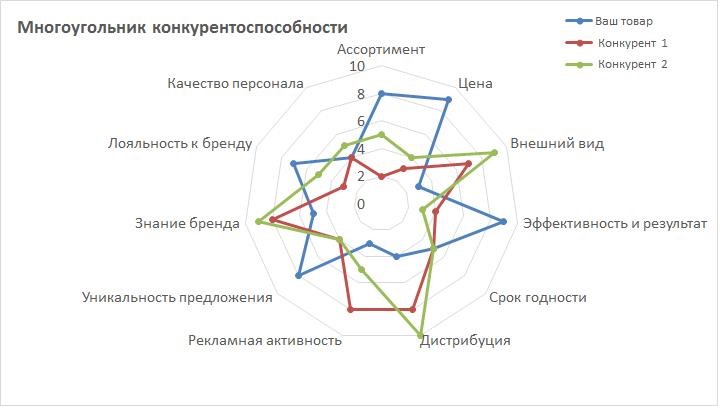 Рисунок 2 - Многоугольник конкурентоспособности Каждая грань такого многоугольника представляет отдельную характеристику товара, по которой проводится сравнительная оценка. Особое внимание при разработке конкурентоспособности уделяется: созданию конкурентных преимуществ; достижению экономического превосходства над конкурентами посредством снижения издержек производства, сбыта, транспортировки, повышения эффективности проводимых НИОКР, рекламы, маркетинговой деятельности в целом. 